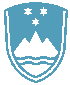 POROČILO O REDNEM INŠPEKCIJSKEM PREGLEDU NAPRAVE, KI LAHKO POVZROČIONESNAŽEVANJE OKOLJA VEČJEGA OBSEGAZavezanec:Steklarna Rogaška,Ulica talcev 1,3250 Rogaška SlatinaNaprava / lokacija:Naprava za proizvodnjo steklaDatum pregleda:1.8.2019OVD št.:Zavezancu je bilo dne 30.6.2010 s strani ARSO izdano OVD št. 35407-113/2006-21, katero je bilo dopolnjeno oz. spremenjeno z odločbami: št. 35407-24/2011-9 z dne 8.9.2011, št. 35406-37/2014-2 z dne 18.11.2014, št. 35406-45/2015-5 z dne 28.12.2015 in št. 35406-62/2015-9 z dne 12.2.2016.Usklajenost z OVD:DAZaključki / naslednje aktivnosti:Dne 25.8.2020 je prišlo do izrednega dogodka – izlitja 150 litrov očiščene odpadne vode in 50 litrov železovih spojin v Tržiški potok. Nesreča se je zgodila na lokaciji stare čistilne naprave za odpadne vode, pH izpuščene raztopine je bil 8. Dogodek je posledica čiščenja usedalnika očiščenih vod, pri čemer so izvajalci spregledali usedlino železovih soli v konusu usedalnika ter v cevovodu. Takoj, ko se je potok obarval, je zavezanec poklical na pomoč PGD Steklarna, gasilci so nemudoma postavili pivnike in pivna črevesa na ustrezne lokacije z namenom preprečitve hujših posledic tega izlitja. Gasilci so v okviru intervencije sprejeli tudi odločitev, da razredčijo vodo v potoku na način s spiranjem s svežo vodo. Zaradi izlitja ni nastala nepopravljiva ekološkaškoda. Za preprečitev podobnih dogodkov v prihodnosti je bil zavezancu izdan ukrep dopolnitve navodil za ravnanje z odpadnimi vodami.